Демонстрационный вариантконтрольно- измерительных материалов  для проведения в 2021 году промежуточной аттестации по алгебре в 7 классеСпецификацияконтрольных измерительных материалов для проведения в 2021 году промежуточной итоговой аттестации по алгебре в 7 классах.Назначение КИМ:оценить уровень общеобразовательной подготовки по математике учащихся 7 классов; итоговый контроль.Документы, определяющие содержание КИМ:Закон Российской Федерации от 29.12.2012 г № 273-ФЗ «Об образовании в Российской Федерации».Федеральный государственный образовательный стандарт основного общего образования по математике (приказ Минобразования России от 17.12.2010 № 1897 «Об утверждении федерального образовательного стандарта основного общего образования» в редакции приказа от 31.12.2015 года №1577). учебно-методический комплект по математике: Математика: 7 класс: учебник для общеобразовательных организаций / А.Г. Мерзляк, В. Б. Полонский, М. С. Якир. – М.: Вентана-Граф, 2016.Промежуточная аттестация проводится в 7-х классах, изучающих математику на базовом уровне.Преподавание ведётся в соответствии с авторской программой «Программа. Планирование учебного материала. Математика.» / авт.-сост. А.Г. Мерзляк, В. Б. Полонский, М. С. Якир. – М.: Вентана-Граф, 2016.На изучение отведено 3 часа в неделю. Материал для проведения промежуточной аттестации по математике составлен с учётом кодификатора, включающего те элементы содержания из «Обязательного минимума содержания основных образовательных программ», которые изучаются в 7 классе основной школы.Материал разработан на основе следующих материалов:Дидактические материалы по математике для 7 класса. А.Г. Мерзляк, В. Б. Полонский, Е.М. Рабинович, М. С. Якир. – М.: Вентана-Граф, 2016.Методическое пособие по математике для 7 класса. А.Г. Мерзляк, В. Б. Полонский, Е.В. Буцко, М. С. Якир. – М.: Вентана-Граф, 2015.Сайт ФИПИ (http://fipi.ru/): Демоверсии, спецификации, кодификаторы ГИА-9 2020 год Открытый банк заданий ГИА (https://fipi.ru/oge/otkrytyy-bank-zadaniy-oge#!/tab/173942232-2 ) Распределение заданий КИМ по содержанию, проверяемым умениям и способам деятельностиВключенные в работу задания проверяют следующие виды познавательной деятельности:знание и понимание содержания понятий, их свойств, отношений, приемов решений задач; владение основными правилами и алгоритмами действий; умение решать задачи, не сводящиеся к прямому применению правил, алгоритмов действий; умение применять знания в практических ситуациях. Уметь выполнять вычисления и преобразованияУметь выполнять преобразования алгебраических выраженийУметь решать уравнения, системы линейных уравненийумение математически грамотно и ясно записать решение, приводя при этом необходимые пояснения и обоснованияРаспределение заданий КИМ по уровню сложностиПродолжительность выполнения работы 40 минут.Система оценивания выполнения отдельных заданий и работы в целом.Для оценивания результатов выполнения работ учащимися используется общий балл. Максимальный балл за работу в целом – 12. Задания, оцениваемые 1 баллом, считаются выполненными верно, если дано верное решение или правильно соотнесены объекты двух множеств и записана соответствующая последовательность цифр (в задании на установление соответствия). Критерии оценивания части 2 задание 8Критерии оценивания части 2 задание 9Критерий оценивания аттестационной работыКонтрольно-измерительные материалыдля проведения промежуточной аттестациипо предмету «Алгебра» для 7 классаИнструкция по выполнению работыРабота состоит из двух частей. Всего в работе 9 заданий. В части 1 — семь заданий; в части 2 — два задания.   На выполнение работы по алгебре отводится 40 минут.Сначала выполняйте задания части 1. Начать советуем с той части, задания которой вызывают у Вас меньше затруднений, затем переходите к другим заданиям. Для экономии времени пропускайте задание, которое не удаётся выполнить сразу, и переходите к следующему. Если у Вас останется время, Вы сможете вернуться к пропущенным заданиям. Все необходимые вычисления, преобразования и т.д. выполняйте в черновике. Записи в черновике не учитываются при оценивании работы. Рекомендуем внимательно читать условие и проводить проверку полученного ответа. Правильный ответ в зависимости от сложности каждого задания оценивается баллами. Постарайтесь выполнить как можно больше заданий и набрать как можно больше баллов. Баллы, полученные Вами за верно выполненные задания, суммируются.Желаем успеха!Часть 11. Какому одночлену равно выражение:  -3ab4 * (-2a2b3)?2. Вычислите3. Решите уравнение:  - 7 – х  = 3х + 17.4. Выполните умножение: (2х +1) ∙ (х – 4).5. Преобразуйте в многочлен: (х – 5)2 + 10х.Конец формы7. Когда самолет находится в горизонтальном полете, подъемная сила, действующая на крылья, зависит только от скорости. На рисунке изображена эта зависимость для некоторого самолета. На оси абсцисс откладывается скорость (в километрах в час), на оси ординат – сила (в тоннах силы). Определите по рисунку, чему равна подъемная сила (в тоннах силы) при скорости 200 км/ч? 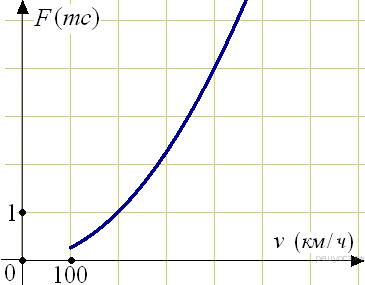 Часть 28. Решите систему уравнений: 9.  Длина ограды вокруг участка прямоугольной формы равна 140 м.  Одна из сторон участка на 50 м больше другой.  Найдите размеры участка.Уровень   сложности заданийКоличество заданийМаксимальный баллБазовый                                 (1- 7)77Повышенный                        (8) 12Высокий                                (9)13Итого912БаллыКритерии оценки выполнения задания2Правильно решена система уравнений, получен верный ответ1Правильно решена система уравнений, но при его решении допущена вычислительная ошибка, с её учетом решение доведено до конца0Другие случаи, не соответствующие указанным критериям2Максимальный баллБаллыКритерии оценки выполнения задания3Правильно составлено уравнение, получен верный ответ2Правильно составлено уравнение, но при его решении допущена вычислительная ошибка, с её учетом решение доведено до конца1Правильно составлено уравнение, имеются ошибки в преобразовании составленного уравнения или вычислительные ошибки, решение до конца не доведено 0Другие случаи, не соответствующие указанным критериям3Максимальный баллКоличество набранных баллов0 – 4 баллов5 – 7 баллов8 – 9 баллов10 – 12 балловОценка«2» неудовлетворительно«3»удовлетворительно«4»хорошо«5»отличноВ таблице под каждой буквой укажите соответствующий номер.В таблице под каждой буквой укажите соответствующий номер.В таблице под каждой буквой укажите соответствующий номер.В таблице под каждой буквой укажите соответствующий номер.АБВ